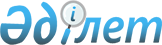 "Шығыс Қазақстан облысының аудандары бойынша тұқым шаруашылығын дамытуға арналған субсидиялардың 2016 жылға арналған көлемдерін белгілеу туралы" Шығыс Қазақстан облысы әкімдігінің 2016 жылғы 20 мамырдағы № 150 қаулысының күші жойылды деп тану туралыШығыс Қазақстан облысы әкімдігінің 2016 жылғы 21 желтоқсандағы № 390 қаулысы. Шығыс Қазақстан облысының Әділет департаментінде 2016 жылғы 28 желтоқсанда № 4792 болып тіркелді      РҚАО-ның ескертпесі.

      Құжаттың мәтінінде түпнұсқаның пунктуациясы мен орфографиясы сақталған.

      "Құқықтық актілер туралы" Қазақстан Республикасының 2016 жылғы 6 сәуірдегі Заңының 27-бабының 2-тармағына сәйкес Шығыс Қазақстан облысының әкімдігі ҚАУЛЫ ЕТЕДІ:

      1. "Шығыс Қазақстан облысының аудандары бойынша тұқым шаруашылығын дамытуға арналған субсидиялардың 2016 жылға арналған көлемдерін белгілеу туралы" Шығыс Қазақстан облысы әкімдігінің 2016 жылғы 20 мамырдағы № 150 (Нормативтік құқықтық актілерді мемлекеттік тіркеу тізілімінде тіркелген нөмірі 4580, 2016 жылғы 2 шілдедегі № 80 (17320) "Дидар", 2016 жылғы 2 шілдедегі № 81 (19833) "Рудный Алтай" газеттерінде жарияланған) қаулысының күші жойылды деп танылсын.

      2. Осы қаулы алғашқы ресми жарияланған күнінен бастап қолданысқа енгізіледі.


					© 2012. Қазақстан Республикасы Әділет министрлігінің «Қазақстан Республикасының Заңнама және құқықтық ақпарат институты» ШЖҚ РМК
				
      Шығыс Қазақстан облысы

      әкімінің міндетін атқарушы

Н. Сақтағанов
